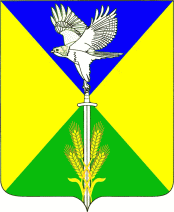 АДМИНИСТРАЦИЯ ВОЛЬНЕНСКОГО СЕЛЬСКОГО ПОСЕЛЕНИЯУСПЕНСКОГО РАЙОНАПРОЕКТПОСТАНОВЛЕНИЯот ________2020 г.								  № ____с. ВольноеО внесении изменений и дополнений в постановление администрации Вольненского сельского поселения Успенского района от 10.10.2019г. №136 «Об утверждении муниципальной программы «Строительство, реконструкция, капитальный ремонт и ремонт автомобильных дорог общего пользования местного значения на территории Вольненского сельского поселения Успенского района на 2020 год»           На основании Закона Краснодарского края от 27 сентября 2007 года №1325-КЗ «О наделении органов местного самоуправления муниципальных районов Краснодарского края полномочиями по расчету и (или) предоставлению межбюджетных трансфертов бюджетам поселений», в целях повышения эффективности работы в области обеспечения безопасности дорожного движения в плане содержания улично-дорожной сети населенных пунктов Вольненского сельского поселения, а также повышения роли органов местного самоуправления в плане содержания улично-дорожной сети на территориях обслуживания, п о с т а н о в л я ю:	1.Внести изменения и дополнения в постановление администрации Вольненского сельского поселения Успенского района от 10.10.2019г. №136 «Об утверждении муниципальной программы «Строительство, реконструкция, капитальный ремонт и ремонт автомобильных дорог общего пользования местного значения на территории Вольненского сельского поселения Успенского района на 2020 год»» (далее – Постановление), изложив приложение к Постановлению в следующей редакции:«Приложение к постановлению администрацииВольненского сельскогопоселения Успенского района    Муниципальная программа«Строительство, реконструкция, капитальный ремонт и ремонт автомобильных дорог общего пользования местного значения на территории Вольненского сельского поселения Успенского района на 2020 год»
ПАСПОРТмуниципальной программы«Строительство, реконструкция, капитальный ремонт и ремонт автомобильных дорог общего пользования местного значения на территории Вольненского сельского поселения Успенского района на 2020 год»
1. Содержание проблемы и обоснование необходимости ее решения программными методами Хорошее состояние автомобильных дорог общего пользования местного значения - необходимое условие успешного развития экономики Вольненского сельского поселения Успенского района в составе муниципального образования Успенский район и улучшения условий жизни населения.Сегодня сеть автомобильных дорог сельского поселения обеспечивает перевозки промышленных и сельскохозяйственных грузов, связь населенных пунктов между собой и краевым центром.Развитие промышленного производства, сельского хозяйства приводит к ежегодному приросту объема грузооборота. Увеличиваются интенсивность дорожного движения, нагрузки на дорожное покрытие. Увеличение количества автотранспортных средств у населения и интенсивности их эксплуатации существенно обостряет проблему безопасности дорожного движения при сохранении тенденции увеличения человеческих и экономических потерь, а также негативного влияния на окружающую среду.Рост парка автотранспортных средств, концентрация его в населенных пунктах вместе с увеличением загруженности автомобильных дорог и снижением средних скоростей движения приводят к ухудшению экологической обстановки. Выбросы автомобильным транспортом вредных веществ, представляют значительную опасность для населения, проживающего в непосредственной близости от автомобильных дорог. В результате недостаточного финансирования работ по содержанию и ремонту улиц и дорог их транспортно-эксплуатационные показатели не соответствуют нормативным требованиям, что приводит к дополнительному увеличению затрат на автомобильные перевозки.Неразвитость улично-дорожной сети Вольненского сельского поселения Успенского района усугубляет проблемы в социальной сфере: несвоевременное оказание срочной и профилактической медицинской помощи, дополнительные потери времени и ограничения на поездки. При сокращении транспортного обслуживания населенных пунктов по автомобильным дорогам из-за ухудшения погодных условий жители населенных пунктов не имеют возможности выезда в соседние населенные пункты и районный центр.Потери от дорожно-транспортных происшествий, связанные с гибелью и ранениями людей, а также с повреждением автотранспортных средств, влекут за собой расходы бюджетной системы на медицинское обслуживание, административные расходы, затраты по восстановлению разрушенных элементов автомобильных дорог. Отставание в развитии дорог общего пользования местного значения расположенных на территории Вольненского сельского поселения Успенского района будет являться сдерживающим фактором экономического роста и повышения качества жизни населения.Отсутствие возможности бюджета Вольненского сельского поселения Успенского района финансировать в полном объеме капитальный ремонт дорог общего пользования местного значения населенных пунктов Вольненского сельского поселения Успенского района является сдерживающим фактором развития экономики и требует финансовой помощи за счет средств краевого бюджета.Указанные проблемы обусловливают необходимость решения их программными методами.2. Организация взаимодействия исполнителей программы          Исполнители основных мероприятий программы являются ответственными за выполнение мероприятий, организуют взаимодействие с другими исполнителями в рамках предоставленных законом полномочий, получают от них данные о проделанной работе и готовят обобщенную информацию о ходе и результатах выполнения программы.3. Оценка социально-экономической эффективности ПрограммыРезультаты  реализации  Программы окажут значительное позитивное влияние не только на решение  проблем  в сфере транспорта, но и на развитие смежных отраслей экономики (сельское хозяйство, строительство, перерабатывающая промышленность, сфера услуг), а также на происходящие в сельском поселении социальные процессы и в конечном итоге на макроэкономические показатели, что обусловлено мультипликативным эффектом от реализации программных мероприятий.Выполнение намеченных Программой мероприятий позволит:- сократить удельные затраты времени на пассажирские и грузовые перевозки, - повысить уровень безопасности дорожного движения;- увеличить пропускную способность сельских муниципальных автомобильных дорог и улиц населенных пунктов Вольненского сельского поселения Успенского поселения;- распределить транспортные потоки и снизить нагрузки на основные автомобильные дороги регионального и федерального значения;- уменьшить зону негативного влияния автомобильных дорог на здоровье населения и придорожные экосистемы;- расширить сеть и улучшить состояние автомобильных дорог с твердым покрытием, в сельских населенных пунктах, улучшить условия и качество социального обслуживания населения.Реализация Программы позволит решить важнейшие социально-экономические задачи: повышение уровня жизни населения Вольненского сельского поселения Успенского района; улучшение условий проживания, повышение экономической самостоятельности, его инвестиционную привлекательность, закрепление кадров в сельской местности.4. Мероприятия на реализацию муниципальной программы«Строительство, реконструкция, капитальный ремонт и ремонт автомобильных дорог общего пользования местного значения на территории Вольненского сельского поселения Успенского района на 2020год»6. Объемы и источники финансирования программы4. Критерии выполнения Программы Критерием оценки эффективности реализации Программы является количество отремонтированных сельских автомобильных дорог местного значения, введенных в эксплуатацию.» 2.Контроль за выполнением настоящего постановления оставляю за собой.              3. Обнародовать настоящее решение в соответствии с уставом Вольненского сельского поселения Успенского района.         4. Настоящее постановление вступает в силу со следующего дня после дня его официального обнародования.Исполняющий обязанности главыВольненского сельского поселения Успенского района                                            			         Э.С. РустамовНаименование программы«Строительство, реконструкция, капитальный ремонт и ремонт автомобильных дорог общего пользования местного значения на территории Вольненского сельского поселения Успенского района на 2020 год» (далее - Программа)
Заказчик программыАдминистрация Вольненского сельского поселения Успенского районаОсновные разработчики программыАдминистрация Вольненского сельского поселения Успенского районаЦели и задачи программы Целями программы являются: - повышение уровня жизни населения за счет ремонта автомобильных дорог общего пользования местного значения, соответствующей потребностям населения и экономики Вольненского сельского поселения;- сокращение транспортных издержек, улучшение качества и снижение времени перевозок грузов и пассажиров автомобильным транспортом;- обеспечение круглогодичного автотранспортного сообщения с населенными пунктами; -повышение безопасности дорожного движения экономического развития и повышения инвестиционной привлекательности Вольненского сельского поселения Успенского района.Задачами программы являются: Проведение капитального ремонта и ремонта автомобильных дорог общего пользования местного значения, Вольненского сельского поселения Успенского района;- улучшение и ремонт сети сельских автомобильных дорог;- доведение транспортно – эксплуатационных показателей автомобильных дорог до нормативных требований.Срок реализации программы2020 годОбъемы и источники финансирования программыОбщий объем финансирования программы составляет 6 588,402тыс. руб., в том числе: из местного бюджета в объеме 197,702тыс. руб.;из средств краевого бюджета 6 390,7 тыс. руб.Исполнители основных мероприятий программыАдминистрация Вольненского сельского поселения Успенского района (дорожные организации по аукциону) № п/пНаименование мероприятия (объекта)Объем финансирования  (тыс. руб.)Объем финансирования  (тыс. руб.)Объем финансирования  (тыс. руб.)Объем финансирования  (тыс. руб.)Сроки исполнен.Муниципаль-ный заказчик мероприятия, получатель субсидииВсегоКраевой бюджет Местный бюджет1234451Капитальный ремонт и ремонт автомобильных дорог общего пользования местного значения, в том числе:6 588,4026 390,7197, 702В течение 2020 годаВ течение 2020 годаАдминистрация Вольненского сельского поселения1.1Ремонт ул.Октябрьской от ПК0+00 до ПК8+70(автомобильная дорога г.Армавир – с.Успенское – г.Невинномысск) в с. Вольном6 588,4026 390,7197, 702В течение 2020 годаВ течение 2020 годаАдминистрация Вольненского сельского поселенияИТОГО:6 588,4026 390,7197, 702№ п/пИсточники финансированияСумма тыс. руб.1231Средства консолидированного бюджета, всего6 588,4022В том числе3Краевой бюджет6 390,74Бюджет Вольненского сельского поселения Успенского района197,7025Другие источники0,0